ПРАВИТЕЛЬСТВО РОССИЙСКОЙ ФЕДЕРАЦИИ. РАСПОРЯЖЕНИЕ от 29 октября 2009 г. N 1578-р.План мероприятий по апробации в 2009 - 2011 годах комплексного учебного курса для общеобразовательных учреждений "Основы религиозных культур и светской этики", включающего основы православной культуры, основы исламской культуры, основы буддийской культуры, основы иудейской культуры, основы мировых религиозных культур и основы светской этики.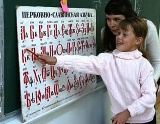 
1. Утвердить прилагаемые:

план мероприятий по апробации в 2009 - 2011 годах комплексного учебного курса для общеобразовательных учреждений "Основы религиозных культур и светской этики", включающего основы православной культуры, основы исламской культуры, основы буддийской культуры, основы иудейской культуры, основы мировых религиозных культур и основы светской этики (далее - план);

перечень субъектов Российской Федерации, участвующих в 2010 - 2011 годах в апробации комплексного учебного курса для общеобразовательных учреждений "Основы религиозных культур и светской этики", включающего основы православной культуры, основы исламской культуры, основы буддийской культуры, основы иудейской культуры, основы мировых религиозных культур и основы светской этики.

2. Минобрнауки России:

заключить соглашения о взаимодействии по вопросам апробации комплексного учебного курса, предусмотренной планом, с органами исполнительной власти субъектов Российской Федерации, осуществляющими управление в сфере образования;

обеспечить координацию и контроль реализации плана.

Председатель Правительства
Российской Федерации
В.ПУТИНУтвержден
распоряжением Правительства
Российской Федерации

от 29 октября 2009 г. N 1578-рПЛАН

МЕРОПРИЯТИЙ ПО АПРОБАЦИИ В 2009 - 2011 ГОДАХ
КОМПЛЕКСНОГО УЧЕБНОГО КУРСА ДЛЯ ОБЩЕОБРАЗОВАТЕЛЬНЫХ УЧРЕЖДЕНИЙ "ОСНОВЫ РЕЛИГИОЗНЫХ КУЛЬТУР И СВЕТСКОЙ ЭТИКИ", ВКЛЮЧАЮЩЕГО ОСНОВЫ ПРАВОСЛАВНОЙ КУЛЬТУРЫ, ОСНОВЫ ИСЛАМСКОЙ КУЛЬТУРЫ, ОСНОВЫ БУДДИЙСКОЙ КУЛЬТУРЫ, ОСНОВЫ ИУДЕЙСКОЙ КУЛЬТУРЫ, ОСНОВЫ МИРОВЫХ РЕЛИГИОЗНЫХ КУЛЬТУР И ОСНОВЫ СВЕТСКОЙ ЭТИКИ

Утвержден
распоряжением Правительства
Российской Федерации
от 29 октября 2009 г. N 1578-рПЕРЕЧЕНЬСУБЪЕКТОВ РОССИЙСКОЙ ФЕДЕРАЦИИ,
УЧАСТВУЮЩИХ В 2010 - 2011 ГОДАХ В АПРОБАЦИИ
КОМПЛЕКСНОГО УЧЕБНОГО КУРСА ДЛЯ ОБЩЕОБРАЗОВАТЕЛЬНЫХ
УЧРЕЖДЕНИЙ "ОСНОВЫ РЕЛИГИОЗНЫХ КУЛЬТУР И СВЕТСКОЙ ЭТИКИ", ВКЛЮЧАЮЩЕГО ОСНОВЫ ПРАВОСЛАВНОЙ КУЛЬТУРЫ, ОСНОВЫ ИСЛАМСКОЙ КУЛЬТУРЫ, ОСНОВЫ БУДДИЙСКОЙ КУЛЬТУРЫ, ОСНОВЫ ИУДЕЙСКОЙ КУЛЬТУРЫ, ОСНОВЫ МИРОВЫХ РЕЛИГИОЗНЫХ КУЛЬТУР И ОСНОВЫ СВЕТСКОЙ ЭТИКИ1. Республика Калмыкия
2. Карачаево-Черкесская Республика
3. Удмуртская Республика
4. Чеченская Республика
5. Чувашская Республика
6. Камчатский край
7. Красноярский край
8. Ставропольский край
9. Вологодская область
10. Калининградская область
11. Костромская область
12. Курганская область
13. Новосибирская область
14. Пензенская область
15. Свердловская область
16. Тамбовская область
17. Тверская область
18. Томская область
19. Еврейская автономная областьМЕРОПРИЯТИЯСрок испольненияОтветственные исполнители1. Разработка и апробация механизмов выбора учащимися и их родителями . (законными представителями) одной из составных частей комплексного учебного курса для общеобразовательных учреждений "Основы религиозных культур и светской этики", включающего основы православной культуры, основы исламской культуры, основы буддийской культуры, основы иудейской культуры, основы мировых религиозных культур и основы светской этики (далее - комплексный учебный курс)ноябрь 2009 г.Минобрнауки России2. Создание межведомственного координационного совета по ноябрь Рособразование, реализации настоящего плана 2009 г.октябрь
2009 г.Минобрнауки России, Минэкономразвития России, Минрегион России3 Проведение заседаний межведомственного координационного совета по Минэкономразвития реализации настоящего плана2009-2011 годы (не России, реже 1 раза в квартал)Минобрнауки России, Рособразование, Минрегион России4.Заключение соглашений о взаимодействии по вопросам апробации комплексного учебного курса с органами исполнительной власти субъектов Российской Федерации, осуществляющими управление в сфере образованияноябрь 2009 г.Минобрнауки России5.Разработка учебно-методического обеспечения комплексного учебного курса для общеобразовательных учреждений (рабочие программы,2010 г. учебные пособия, методические рекомендации, книга для учителя, мультимедийные учебные пособия)IV квартал 2009 г. - февральРособразование, Минобрнауки России, Минрегион России6.Тиражирование учебно-методических материалов2010 - 2011 годыРособразование, Минобрнауки России7.Проведение внеочередного дополнительного повышения квалификации работников образования2010 - 2011 годыРособразование, Минобрнауки России8.Проведение социологических исследований хода апробации комплексного учебного курса в субъектах Российской Федерации2010 - 2011 годыРособразование, Минобрнауки России9.Подготовка ежегодного доклада в Правительство Российской Федерации по результатам мониторинговых исследований хода апробации комплексного учебного курса в субъектах Российской Федерациииюль 2010 г.,
июль 2011 г.Минобрнауки России, 10.Создание и поддержка специализированного сайта в сети Интернет по апробации комплексного учебного курса2009 - 2011 годРособразование, Минобрнауки России11. Проведение совещаний в федеральных округах Российской Федерации по вопросам апробации комплексного учебного курса (не реже 1 раза в полугодие)2009 - 2011 годыМинобрнауки России12. Проведение конференций в субъектах Российской Федерации участниках апробации комплексного учебного курса по вопросам распространения опыта апробации в других субъектах Российской Федерации2010 - 2011 годыМинобрнауки России, Рособразование13. Проведение всероссийского совещания по обсуждению итогов апробации комплексного учебного курсаIV квартал 2011 г.Минобрнауки России, Рособразование, Минрегион России14.Подготовка итогового доклада в Правительство Российской Федерации о результатах апробации комплексного учебного курса в субъектах Российской ФедерацииIV квартал 2011 г.Минобрнауки России